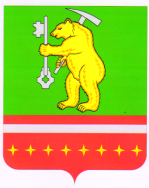 ЧЕЛЯБИНСКАЯ ОБЛАСТЬКусинский районСовет депутатов Магнитского городского поселения                                                         РЕШЕНИЕ от 24  декабря 2020г           № 39О  признании утратившими силу  решений    Совета  депутатов  Магнитского городскогопоселения от 30.09.2020г. №1 «Об увольнении»и № 2 «О сложении полномочий»На основании нарушения Регламента Совета депутатов п.40 Главы 8,Совет депутатов Магнитского городского поселения  РЕШАЕТ:1.  Признать утратившим силу решение Совета  депутатов  Магнитского городского поселения от 30.09.2020г. № 1 «Об увольнении».2. Признать утратившим силу решение Совета  депутатов  Магнитского городского поселения от 30.09.2020г. № 2 «О сложении полномочий».    3. Настоящее решение вступает в силу со дня его принятия.Председатель Совета депутатовМагнитского городского поселения                                             Л.М. Перевышина